Консультация для воспитателей«Использование техники Друдлыдля развития креативного мышления у дошкольников».  Креативное мышление играет огромную роль в жизни человека, ведь все современные изобретения являются результатом нестандартного подхода к привычным вещам. Креативность задействуется во множестве сфер профессиональной деятельности: в области науки и техники, в искусстве и творчестве, в рекламе и маркетинге. Креативность – это противоположность шаблонного мышления.  Развивать творческий потенциал, умение фантазировать надо начинать уже в детстве.      Безусловно, существует множество игр и специальных упражнений для развития креативного мышления. Моё внимание привлекла техника «Друдлы».  С этой техникой знакомы все, даже если не слышали её название. Вспомните, как в детстве вы смотрели на небо и пытались угадать, что видится в причудливых формах облаков или ваше внимание привлекало отражение облаков в водной глади.  Возможно, рассматривали трещины на стенах или на асфальте. А кто-то даже рисовал кодированные записки для друзей.  В произведении Антуана де Сент-Экзюпери «Маленький принц» есть такие строчки: «Я много раздумывал о полной приключений жизни джунглей и тоже нарисовал цветным карандашом свою первую картинку. Это был мой рисунок № 1.Вот что я нарисовал: 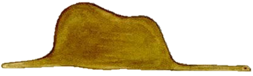 Я показал мое творение взрослым и спросил, не страшно ли им.- Разве шляпа страшная? - возразили мне. А это была совсем не шляпа. Это был удав, который проглотил слона. Тогда я нарисовал удава, чтобы взрослым было понятнее. Им ведь всегда нужно все объяснять.Вот мой рисунок № 2: 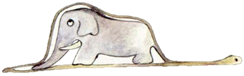 Взрослые посоветовали мне не рисовать змей ни снаружи, ни изнутри, а побольше интересоваться географией, историей, арифметикой и правописанием. Вот как случилось, что с шести лет я отказался от блестящей карьеры художника. Потерпев неудачу с рисунками № 1 и № 2, я утратил веру в себя. Взрослые никогда ничего не понимают сами, а для детей очень утомительно без конца им все объяснять и растолковывать».  Научившись расшифровывать и создавать друдлы, ребёнок не только не утратит веру в себя, но и сможет смотреть на мир без ярлыков и подходить ко всему креативно.  С помощью друдлов можно заставить работать мозг, потренировать воображение, расширить словарный запас, развить мелкую моторику, умение вести диалог и получить эмоциональный эффект.  Друдлы – это интересное изобретение американского автора-юмориста Роджера Прайса и креативного продюсера Леонарда Стерна, предложенное ими в 1950-х годах.Название droodle происходит, как комбинация трех слов: «doodle» (каракули), «drawing» (рисунок), «riddle» (загадка). Даже само название изобретения целиком отражает креативное мышление своих авторов.  Однако, еще в 16 веке друдлы, или загадочные рисунки, были известны человечеству, но под другим названием. В эпоху Ренессанса их именовали индовинелийской графикой (indovinelli graphic, итал.). Итальянский живописец и гравёр Агостино Карраччи изобразил слепого нищего на углу улицы. Сейчас эту головоломку считают самой древней. Также друдлы часто используют в рекламных целях, например, как идею разработки логотипа.  Смысл друдлов -  как можно больше придумать вариантов видения картинки. Ответы могут быть смешными, странными, невероятными или банальными. Отличительная особенность техники – в друдлах правильного ответа просто не существует. Здесь отмечается самый оригинальный и необычный ответ. Друдлы заставляют мозг переработать большой объём информации, чтобы соотнести образ с абстрактными рисунками.  Такие визуальные загадки можно использовать в индивидуальной, парной или групповой деятельности     Стоит отметить, что друдлы желательно рисовать чёрным карандашом или чёрным фломастером на белой бумаге. Этот фон наиболее благоприятный для развития воображения и для полёта фантазии.Возможные варианты использования друдлов.                       На свете всё на всё похоже:                       Змея - на ремешок из кожи,                       Луна – на круглый глаз огромный,                       Журавль – на тощий кран подъемный.Упражнение «Это кто? Это что?»  Ребёнку даётся картинка и предлагается подумать, на что похоже изображение.Чтобы придумать больше интерпретаций, необходимо составить ассоциативные ряды, смотреть на рисунок под разными углами, некоторые части рисунка делать объёмными, соотносить с абстрактным рисунком привычные объекты и наделять их невероятными способностями. За каждое название даётся фишка. Побеждает тот, у кого будет больше фишек.  Вариант игры: придумать смешное название картинке.  Для развития речевой активности, можно поставить условие: обязательно объяснить свой вариант ответа.   Важно для взрослого: не подавлять точку зрения ребёнка     своим «правильным» мнением.Упражнение «Зоопарк».  Ребёнок получает готовую головоломку, но варианты ответов конкретизируем, например, вопросом: что это за животное? Сузив область поисков, мы поможем ребёнку сосредоточиться. И ему будет проще увидеть в каракулях разных зверей.  При затруднении ребёнку предлагайте свои версии. Объясняйте, почему вы решили, что картинка похожа на данное животное. Если малыш настаивает на единственном правильном ответе – предложите повернуть картинку, например, на 90 или 180 градусов.Упражнение «Поможем Незнайке».  Детям даются друдлы со словами: «Незнайка решил нарисовать картинки в подарок своим друзьям, но как всегда спешил и не успел закончить работу. Давайте попробуем вместе с вами завершить эти рисунки. Но надо очень постараться, чтобы все рисунки получились разными и не повторялись». Ничего страшного, если нет особого художественного таланта, важно быстро придумать несколько оригинальных идей, а качество их исполнения второстепенно.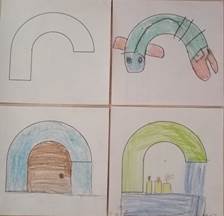 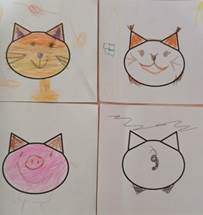 Упражнение «Что я нарисовала?».  Создайте абстрактный рисунок непосредственно перед ребёнком и предложите ему угадать, какое название вы придумали для этого рисунка.  Ребёнок учится узнавать в неопределённых графических формах различные знакомые предметы.Упражнение «Чего на свете не бывает?»  Предложите ребёнку нарисовать друдл, придумать название, но сразу вам его не говорить. А вы постарайтесь отгадать, что задумал ребёнок.  Упражнение не только развивает фантазию, но и способствует умению вести диалог.Упражнение «Ты - мне, я – тебе».Предложите детям нарисовать друдлы. Тема может быть определённая или по собственному замыслу. Затем дети обмениваются рисунками и добавляют некоторые элементы. А позже снова обмениваются и дают свои варианты названий.  Упражнение развивает гибкость мышления - способность выражать широкое многообразие идей.Упражнение «Пещерный рисунок».  Сказать детям, что в пещере темно и ничего не видно. Можно закрыть глаза или надеть лёгкую повязку. Предложить нарисовать, например, какое-нибудь животное. Затем дети открывают глаза, рассматривают рисунки и высказывают свои предположения, кто на них изображён.  Не забываем, что в упражнениях и заданиях по развитию качеств креативного мышления не существует «неправильных ответов».Упражнение «Сказочники».  Дать детям несколько готовых друдлов или предложить самим выбрать из картотеки. Задание: придумать сказку по иллюстрациям - друдлам.Приветствуется нестандартный подход к решению задачи.С помощью друдлов можно закреплять с детьми понятия: звук, слог, слово, предложение.       Ребёнок дорисовывает картинку, определяет, в какой части слова находится звук и выкладывает на схеме.Например, картинка «кошка» - звук «Ш» находится в середине слова.   Можно учиться проводить звуковой состав слова.Например, разобрать слова «зонт» или «гриб».        Ребёнок, проговаривая название картинки, делит слово на слоги, отстукивает каждый слог и считает, сколько слогов в этом слове.Например, в слове «кот» - 1 слог, в слове «по-ро-сё-нок» 4 слога.        Из дорисованных друдлов составляем и анализируем предложения.Например: «Мама поливает цветы», «Щука дружит с лягушкой».Считаем столько в предложении слов. Проговариваем, какой величины слова, обозначаем длинными полосками длинные слова, а короткими полосками короткие слова. Затем дети рисуют эту схему.        Для организационного момента перед занятием по речевому развитию «Придумывание сказки на тему «Как ежик выручил зайца», я показала детям друдлы и предложила подумать, на что они похожи.Были предположения: шапка с помпоном, ободок со звёздочкой, открытая консервная банка, ёжик за пенёчком…Другой друдл, по мнению детей, был похож на зайчика, миску для собачьего корма, оставшиеся лепестки цветика-семицветика… Так как и на одной и на другой картинке дети увидели зверей, мы стали придумывать сказку с участием этих животных, описывать внешний вид персонажей, их повадки, переживания; оценивать рассказы друг друга.        Перед составлением рассказа на тему «Моя любимая игрушка» предложила детям друдлы, которые надо было дорисовать. Тему объявила сразу, сузив область поиска ассоциаций.  Когда дети справились с этим заданием, стали учиться полно, связно и выразительно рассказывать о своей игрушке, отмечая факты из личного опыта.        Друдлы помогут и на занятиях по изобразительной деятельности. Психолог Лев Семёнович Выготский считал, что «рисование есть своеобразная графическая речь, графический рассказ о чём - либо».Например, можно учиться рисовать или вырезать образ сказочной птицы на основе незаконченного рисунка.  Друдл – это не только занимательная головоломка для ребёнка, но и весёлое занятие для всей семьи, увлекательный конкурс на праздники для дружной компании.  Это удивительная методика обеспечивает фактически неограниченный полёт фантазии для генерации креативных идей, развития образности речи, гибкого мышления и творческих способностей. Она, безусловно, объединяет детей и взрослых.   В заключение, мне хочется призвать вас: «Учитесь сами видеть необычное в обычном и учите этому детей».Спасибо за внимание.